		Pressemeldung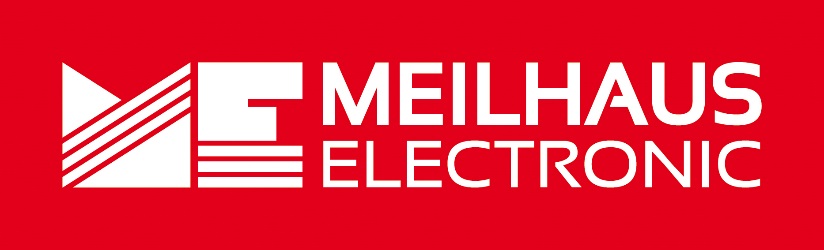 Datum:	März 2021Text/Bilder online:	https://www.meilhaus.de/infos/news/presse/2021-q1
PR08-2021-Metracell-BT-Pro.docx
PR08-2021-Metracell-BT-Pro-1.jpg
PR08-2021-Metracell-BT-Pro-2.jpgThema/Subject:	Gossen Metrawatt METRACELL BT Pro bei Meilhaus Electronic GmbH.Sperrfrist:	-METRACELL BT ProMultifunktionales Batterie-Prüfgerät zur Evaluierung und WartungAlling, März 2021 – Das METRACELL BT Pro aus dem Hause Gossen Metrawatt ist ein tragbares Batterieprüfgerät zur Evaluierung und Wartung von Batterieanlagen/Batteriespeichern und unterbrechungsfreien Stromversorgungen (USV). Damit die Verfügbarkeit von stationären Batterieanlagen z.B. in Rechenzentren, Krankenhäusern oder Kraftwerken gesichert ist, sind wiederkehrende Prüfungen und gut organisierte Wartungen erforderlich. Mit dem METRACELL BT Pro kann der aktuelle Zustand einer Batterie bzw. eines Batterieblocks ermittelt und versteckte Fehler lokalisiert werden. Die mitgelieferte Management-Software erlaubt die Verwaltung von Batteriedatenbanken und Messdaten sowie eine Messdatenauswertung inklusive Erstellung aussagekräftiger Berichte. Die kompakte Bauform und das stoßsichere Gehäuse mit Gummischutzhülle garantieren zusammen mit dem praktischen Tragegurt, dem Befestigungsclip und dem Befestigungsmagnet größtmöglichen Komfort und Bewegungsfreiheit beim aktiven Einsatz.Das METRACELL BT Pro ist ein universelles und multifunktionales Batterieprüfgerät, das bevorzugt zur Prüfung von stationären Batterieanlagen verwendet wird. Stationäre Batterieanlagen finden sich oft in sensiblen Bereichen wie Rechenzentren, Krankenhäuser oder auch Kraftwerke, wo professionelle Prüfung und Wartung unabdingbar sind. Mit dem METRACELL BT PRO können Spannung sowie der elektrische und elektrochemische Widerstand eines Batterieblocks erfasst werden. Eine Messung von Blockspannungen ist bis +/-24,5V DC möglich, eine Messung von Gesamtspannungen bis 600V DC und 300V AC. Neben Kapazitätstests von einzelnen Blöcken und ganzen Batterien lassen sich weiterhin Messungen von Verlusten an Verbindern durchführen. Außerdem sind durch die Erfassung von Entladestrom und Spannungsverlauf auch Entladetests möglich. Mit optionalem Zubehör führt das METRACELL BT Pro zusätzliche Messungen durch und berücksichtigt so auch relevante Parameter wie Strom, Temperatur und Säuredichte. Auch automatisierte Aufzeichnungen von Spannungs- und Stromverläufen (Stromverläufe mit optionaler Sensorik) und Messungen von Blocktemperaturen (mit optionaler Sensorik) sind möglich. Das METRACELL BT Pro zeichnet sich schließlich besonders durch eine einfache und intuitive Menüführung, eine verständliche Messwertanzeige und eine Betriebsdauer von ca. 10 Stunden aus. Das Gerät speichert bis zu 30.000 Datensätze, die mit der mitgelieferten Batteriemanagement-Software verwaltet werden (Speicherung von Batteriedatenbanken und Messdaten, Auswertung von Messdaten und Erstellung aussagekräftiger Berichte). Der METRACELL BT Pro von Gossen Metrawatt wird komplett mit Messzubehör, Ladenetzteil und Akkus im Transportkoffer geliefert. Erhältlich ist es im Webshop unter www.meilhaus.de.Über Meilhaus Electronic:Die Meilhaus Electronic GmbH mit Sitz in Alling bei München gehört zu den führenden europäischen Entwicklern, Herstellern und Vertriebs-Unternehmen auf dem Gebiet der PC-Mess- und Schnittstellen-Technik. Seit 1977 bietet die Meilhaus Electronic GmbH Know-how, innovative Entwicklungen und individuelle, kundenspezifische, EMV-gerechte Lösungen für die professionelle Messtechnik im Bereich der Hochfrequenztechnik. Das Produktspektrum umfasst Messinstrumente wie VNA, 5G Transceiver Messgerät, Funkkommunikationsanalysator, Datenlogger, Schnittstellen, Kabeltester, Software sowie PC-Karten und Komponenten für PCI-Express, PCI, USB und Ethernet.Im März 2017 feierte Meilhaus Electronic das 40-jährige Firmenjubiläum.Alles rund um die PC-Messtechnik: Messwerterfassung, Steuerung und Datenübertragung in Labor und Industrie. Erfahren Sie mehr unter www.meilhaus.dePresse-KontaktMarcella Dallmayer
m.dallmayer@meilhaus.deErnst Bratz
e.bratz@meilhaus.de
Tel. (0 81 41) 52 71-171Wir freuen uns über eine Veröffentlichung (Print/Online/Newsletter) und stehen Ihnen für weitere Beiträge und Rückfragen gerne zur Verfügung.Die aktuelle Pressemitteilung inklusive hochauflösendem Bildmaterial finden Sie zum Download unter 
www.meilhaus.de/infos/news/presseMeilhaus Electronic GmbHMEsstechnik fängt mit ME an.www.meilhaus.comAm Sonnenlicht 282239 Alling bei MünchenTel.:	(0 81 41) 52 71 - 0Fax:	(0 81 41) 52 71 - 129sales@meilhaus.de